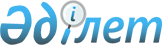 О внесении изменения в решение акима Кызылординской области от 12 декабря 2014 года № 32 "О мерах по борьбе с волками и шакалами"Решение акима Кызылординской области от 29 сентября 2017 года № 24. Зарегистрировано Департаментом юстиции Кызылординской области 13 октября 2017 года № 5992
      В соответствии с постановлением Кабинета Министров Республики Казахстан от 5 сентября 1995 года № 1230 "О мерах по регулированию численности отдельных видов хищников в республике" аким Кызылординской области РЕШИЛ:
      1. В решении акима Кызылординской области от 12 декабря 2014 года № 32 "О мерах по борьбе с волками и шакалами" (зарегистрировано в Реестре государственной регистрации нормативных правовых актов за номером 4832, опубликовано 13 января 2014 года в газетах "Кызылординские вести" и "Сыр бойы"):
      подпункты 2) и 3) пункта 1 изложить в новой редакции:
      "2) за каждого добытого волчонка (без стоимости шкуры) в размере 70 (семьдесят) процентов от десятикратного месячного расчетного показателя, установленного законом о республиканском бюджете на соответствующий финансовый год;
      3) за каждого шакала (без стоимости шкуры) в размере 50 (пятьдесят) процентов от десятикратного месячного расчетного показателя, установленного законом о республиканском бюджете на соответствующий финансовый год.".
      2. Государственному учреждению "Управление природных ресурсов и регулирования природопользования Кызылординской области" в установленном законодательством порядке принять меры, вытекающие из настоящего решения.
      3. Контроль за исполнением настоящего решения возложить на заместителя акима Кызылординской области Кожаниязова С.С.
      4. Настоящее решение вводится в действие со дня первого официального опубликования. 
					© 2012. РГП на ПХВ «Институт законодательства и правовой информации Республики Казахстан» Министерства юстиции Республики Казахстан
				
      Аким Кызылординской области

К. Кушербаев
